OSOBA NR 1- SPRAWCA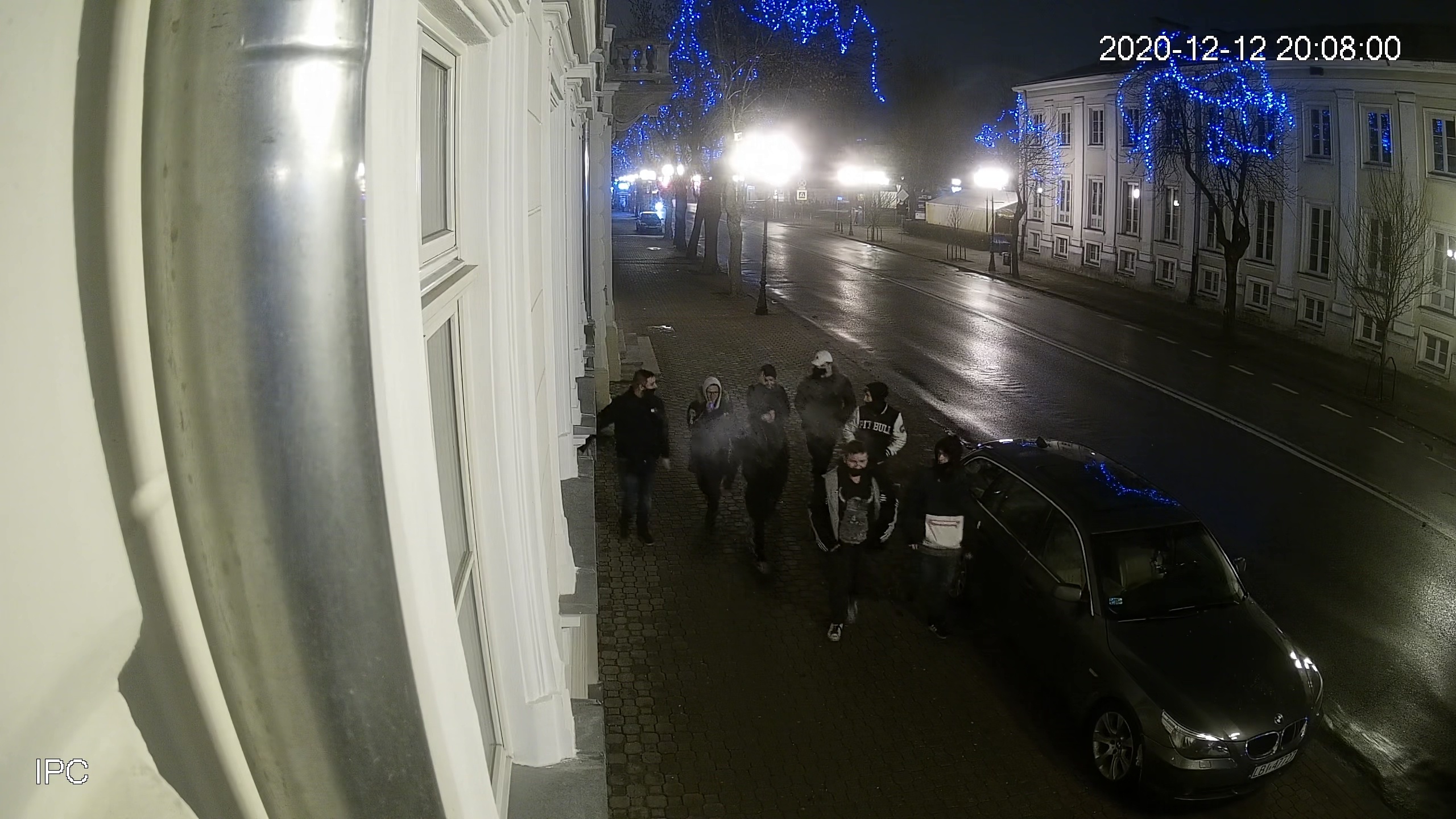 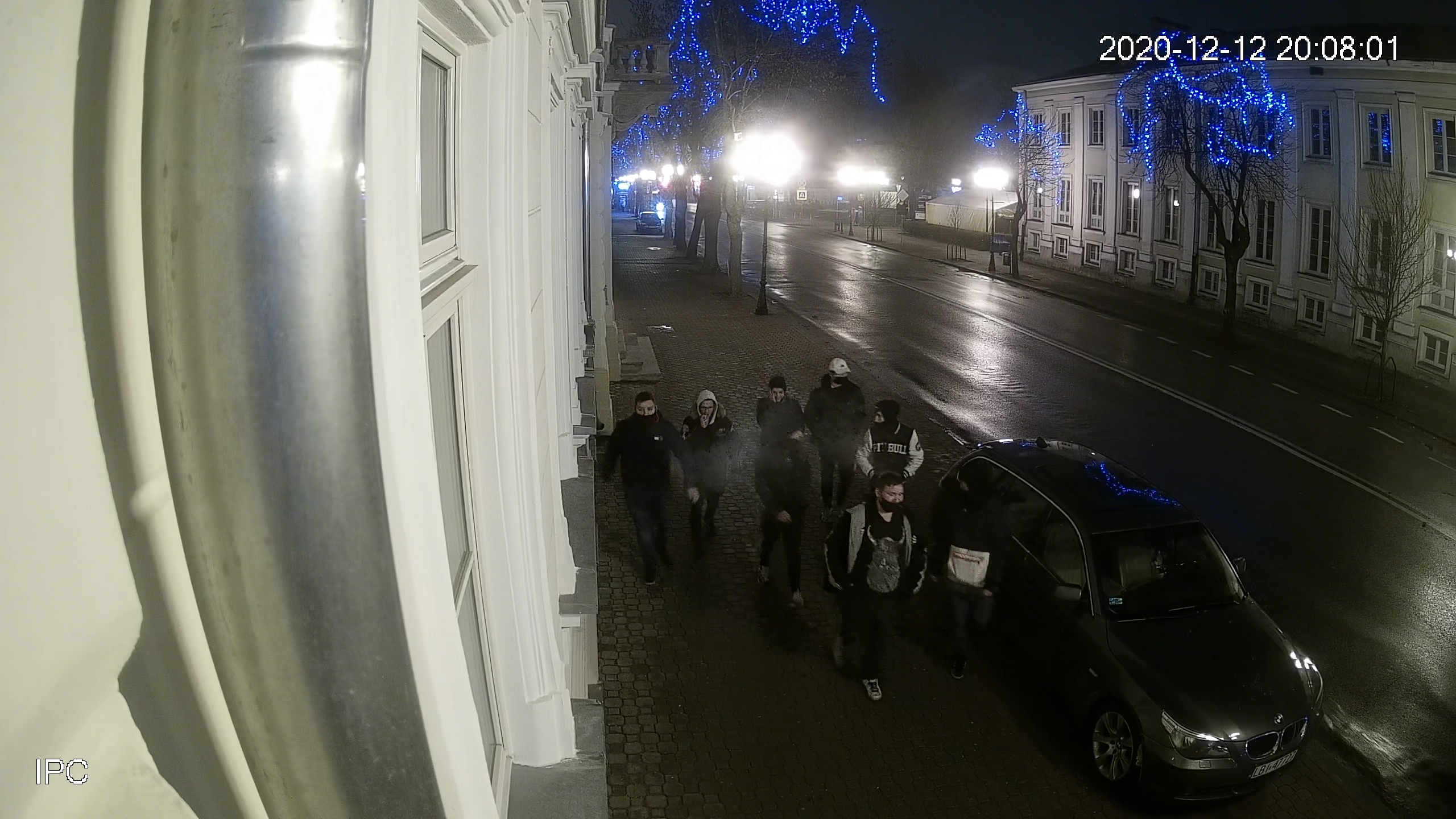 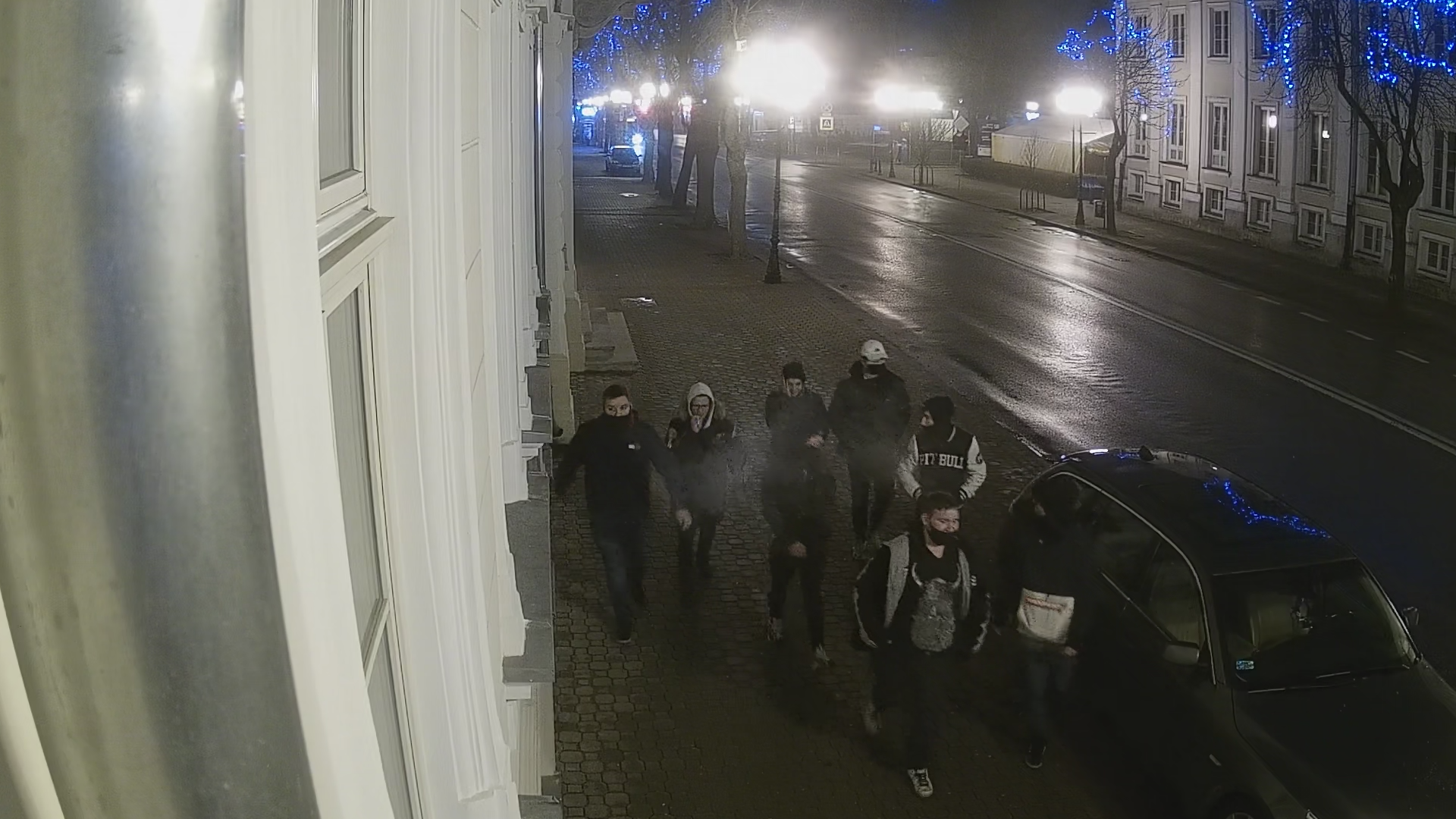 